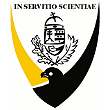 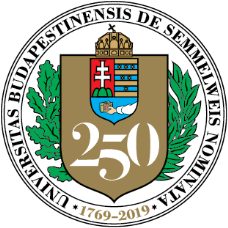 SEMMELWEIS EGYETEM	Gyakorlati környezetvédelmi és ADR oktatás		SEGÉDLET1. Vonatkozó törvény és szabályzat2. A segédlet céljaJelen Segédlet célja, a Környezetvédelmi Szabályzat vonatkozó pontjainak megfelelés – a gyakorlati környezetvédelmi és ADR oktatások összeállításának segítése.A gyakorlati környezetvédelmi és ADR oktatás lényege, hogy az újonnan belépő munkavállaló az elméleti tudnivalók mellett az adott munkaterületre vonatkozó gyakorlati környezetvédelmi és ADR tudnivalókat is elsajátítsa.A gyakorlati környezetvédelmi és ADR oktatásnak az adott munkahelyre vonatkozó Hulladékkezelési utasításban szereplő előírásokra kell kiterjednie:Az Egyetem tevékenysége során keletkező minden veszélyes- és nem veszélyes hulladékkal kapcsolatos tevékenységek folyamatát, a tevékenység személyi, tárgyi feltételeit, felelőseit, az egyes szervezeti egységek a helyi Hulladékkezelési Utasításokban határozzák meg.3. Az új belépő munkavállalók munkavédelmi oktatása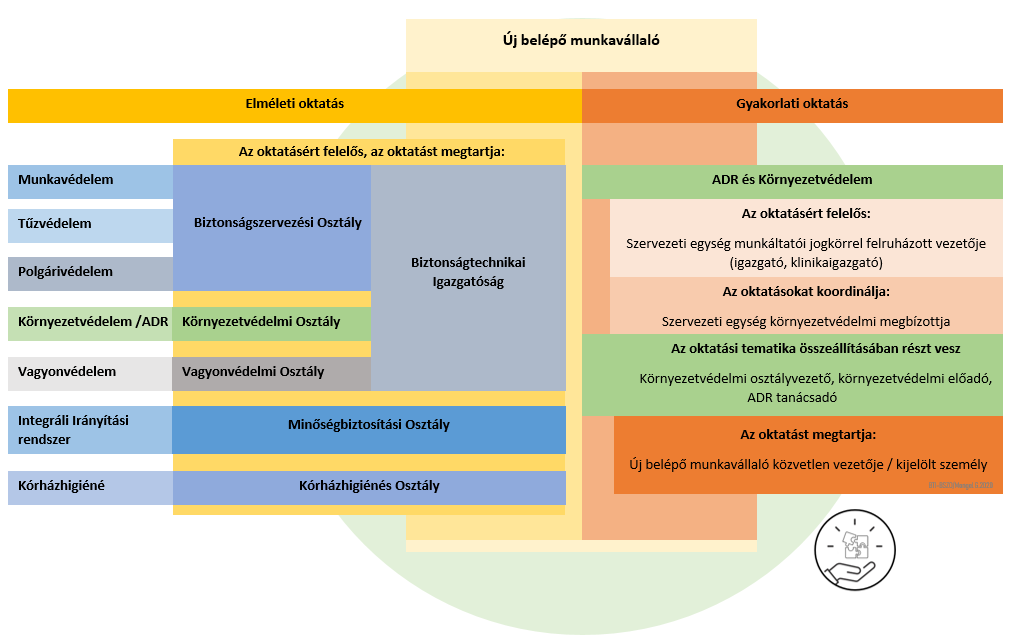 Az Elméleti oktatás céljaAz oktatás célja az Egyetemre újonnan belépő munkavállalók általános ismeretekkel és vonatkozó egyetemi szabályzatokkal való megismertetése, integrálása. Ezen az oktatáson az újonnan belépő munkavállalók többek között általános környezetvédelmi és ADR ismereteket sajátítanak el, az Egyetem egészére jellemző példák segítségével (pl. hulladékok gyűjtése).Az Elméleti környezetvédelmi és ADR oktatás tematikájaA hulladékgazdálkodás alapjai (hulladékhierarchia, a hulladék kezelésének fontossági sorrendje)Az ADR alapjaiVeszélyes áruk, veszélyes hulladékok ismertetése:Veszélyes hulladékok csoportosításaSpeciális egészségügyi (fertőző) hulladékokFertőző hulladékok csomagolása (szúró-vágó, folyékony, hajlékony és merev falú csomagolóeszköz)Fertőző hulladékok jelölése, adattábla kitöltéseVegyi, fizikai tulajdonságaik miatt veszélyes hulladékokVegyi, fizikai tulajdonságaik miatt veszélyes hulladékok gyűjtése, csomagolása, elszállításaCsomagoló, berakó, feladó felelőssége.Nem veszélyes hulladékok ismertetése:Szelektív hulladékgyűjtés rendjeA Gyakorlati oktatás céljaAz oktatás célja az adott szervezeti egységhez újonnan belépő munkavállalók speciális ismeretekkel és vonatkozó helyi szabályokkal való megismertetése, integrálása. Ezen az oktatáson az újonnan belépő munkavállalók többek között általános környezetvédelmi és ADR ismereteket sajátítanak el, a szervezeti egység Hulladékkezelési utasítása alapján.A Gyakorlati környezetvédelmi és ADR oktatás tematikájaA gyakorlati tudnivalók ismertetéséhez szükséges legfontosabb elemek:Környezetvédelmi és ADR szabályozók, útmutatókKörnyezetvédelmi SzabályzatADR kisokosHulladékkezelési utasításokA települési szilárd hulladékkal együtt kezelhető hulladékok (kommunális hulladékok)a hulladékok belső mozgatását ki végzi, hol találhatóak a konténerekA válogatva gyűjthető nem veszélyes hulladékok (szelektív hulladékok) gyűjtési rendjepapír-, műanyag-, fém és üveghulladékok szelektálása hol találhatóak a szelektív gyűjtőeszközök, milyen hulladékokat lehet bennük gyűjteni,a hulladékok belső mozgatását ki végzi, hol találhatóak a konténerekVeszélyes hulladékok csoportosítása, kezelésükVegyi/fizikai tulajdonságai miatt veszélyes hulladékok (üzemeltetési, irodai tevékenységből származó veszélyes hulladékok)festékkazetták, tonerek, szárazelemek, fénycsövek, izzók, elektronikai hulladékokhol történik az adott hulladék gyűjtésemi az elszállítás rendje/folyamata, ki az elszállításért felelős személyVegyi/fizikai tulajdonságai miatt veszélyes hulladékok (oktató-kutató-gyógyító tevékenységből)különböző veszélyes vegyszerek, ezek csomagolásai, gyógyszerek, citosztatikumok, stb.hol történik az adott hulladék gyűjtésemi az elszállítás rendje/folyamata, ki az elszállításért felelős személySpeciális egészségügyi (fertőző) veszélyes hulladékok gyűjtése, tárolásaa hulladékok megfelelő gyűjtése (zsák, kartondoboz, badella, tűgyűjtő): szúró-vágó eszközök gyűjtése, folyadék tartalmú hulladékok gyűjtése, egyéb hulladékokmegfelelő elsődleges gyűjtőedények kihelyezése, helyes feliratozása, lezárásaa hulladékok belső mozgatását ki végzi, hol található a zárható tároló és/vagy konténerek; mi az elszállítás rendjeBiztonsági adatlapok jelentősége, elérhetőségeSz-kísérőjegyekKármentesítő felszerelés4. A Gyakorlati oktatása megtartásaAz adott szervezeti egységnél a gyakorlati környezetvédelmi és ADR oktatást rendes munkaidőben kell megtartani, és szükség esetén időszakonként - a megváltozott vagy új folyamat esetén - meg kell ismételni.A gyakorlati oktatást a munkavállaló közvetlen munkahelyi vezetője (vagy az arra kijelölt személy) tartja meg.Az oktatás keretei nem kötöttek, megtartható segédanyag nélkül, szóban, azonban dokumentálni minden esetben szükséges. Az oktatáshoz jelen segédlet mellékleteként elkészített PowerPoint állomány is használható, melyet az adott munkahelyre kell optimalizálni.5. A Gyakorlati oktatása dokumentálásaAz oktatást írásban dokumentálni szükséges. A dokumentációnak tartalmaznia kell:az oktatás tematikáját (lásd 3. pont, A Gyakorlati környezetvédelmi és ADR oktatás tematikája)az oktató nevét és munkakörétaz oktatás dátumátaz adott szervezeti egység (pl. Klinika) és alegység (pl. labor) pontos megnevezésétjelenléti ívet melyen fel kell tüntetni az oktatáson résztvevő munkavállaló(k)nevétszületési idejétmunkakörétaláírásátJelen segédlet mellékletében található minta irat használható az oktatás dokumentálására. A gyakorlati környezetvédelmi és ADR oktatás dokumentációját a szervezeti egységnél irattározni szükséges és megőrizni 5 évig.6. MellékletekGyakorlati környezetvédelmi és ADR oktatás – Helyszínspecifikus oktatási anyag – tematikaGyakorlati környezetvédelmi és ADR oktatás – PPT előadás – tematikaGyakorlati környezetvédelmi és ADR oktatási napló